QUIZ 7.1 – 7.2NO Calculator SectionMultiple Choices:What is the area of the region bounded by the graphs of  and ?

A)  		B)  		C)  		D) 
The figure below shows the graphs of  and .
What is the area of the shaded region?
 				

A)  		B) 10 		C)  		D) 
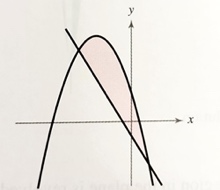 Which integral gives the area A of the region bounded by the graph of  and the tangent line to the graph of f at ?
A)      B)     C)     D) 
Free Response Questions:Determine the area of the shaded region: 							[3]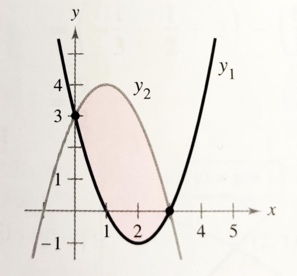 Sketch the region bounded by the graphs of  and  for  and determine an integral that represents the area of the enclosed region (without evaluating it). 	[2]







Calculator sectionA tank contains 125 gallons of heating oil at time . 
During the time interval  hours, heating oil is pumped into the tank at the rate:  					 gallons per hour.
During the same time interval, heating oil is removed from the tank at the rate: 
 			 gallons per hour.
a) How many gallons of heating oil are pumped into the tank during the time interval  hours?
 											[2]



b) Is the level of heating oil in the tank rising or falling at time  hours? Justify. 		[2]






c) How many gallons of heating oil are in the tank at time  hours? 			[2]





d) At what time , for , is the volume of heating oil in the tank the least? Show the analysis that leads to your conclusion.  									[2]
















The graphs of  and  are given. Determine the area of the shaded region (show all your work. You can only simplify the final calculation with your calculator): 			[2]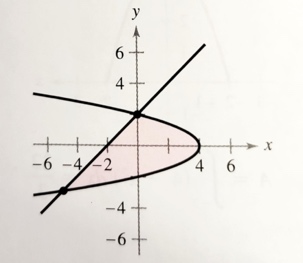 